Dzień II: Kocham moją mamę.Karta pracy, cz. 4, s. 42. Przeczytaj i narysuj co znajduje się na liście zakupów. „Co to za dźwięk?” – zagadki słuchoweDziecko słucha odgłosów wydawanych przez urządzenia i przedmioty znajdujące się             w kuchni i nazywa je.https://www.youtube.com/watch?v=tdOfLb9pjSMPrzyjrzyj się uważnie obrazkom poniżej.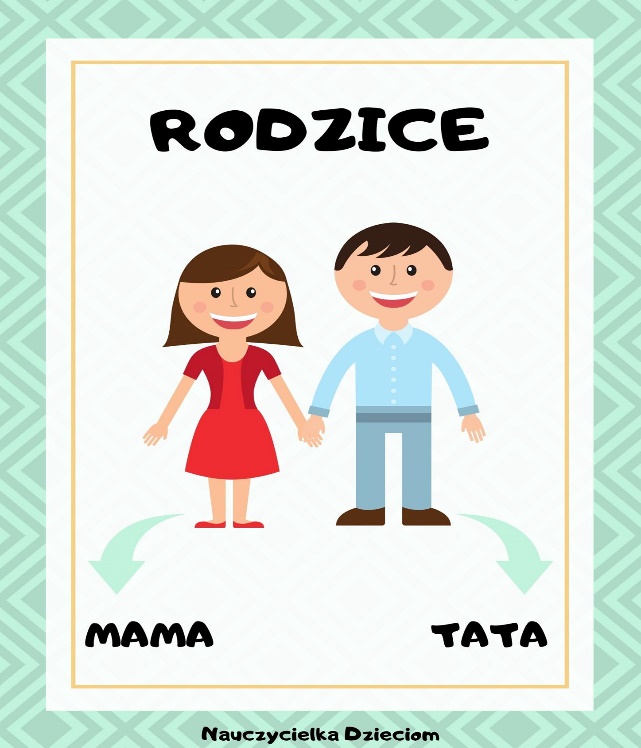 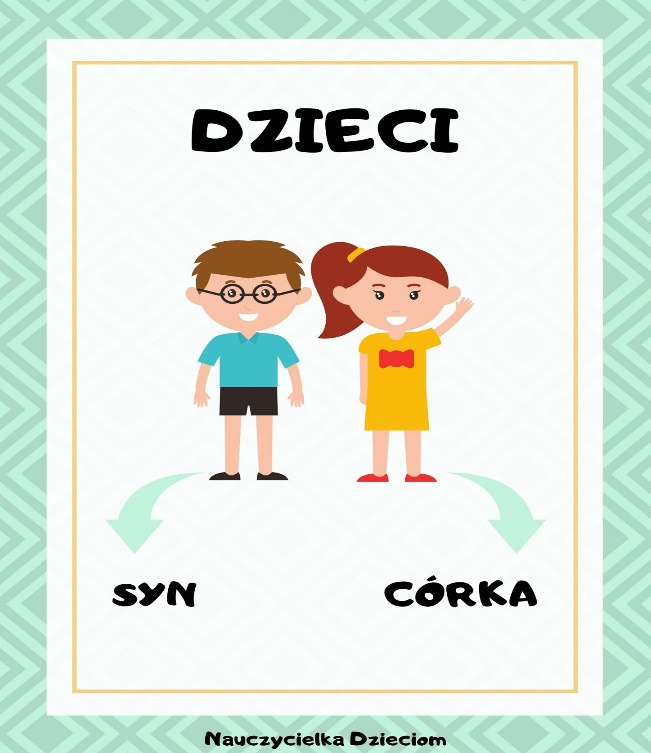 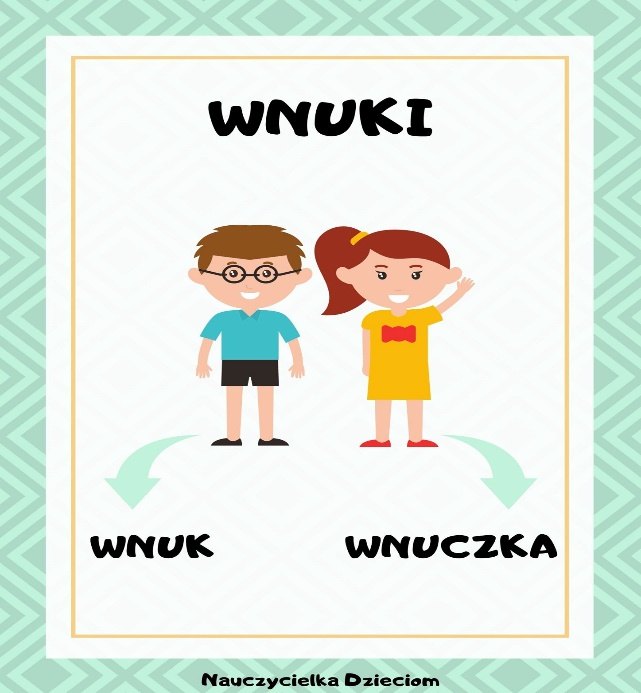 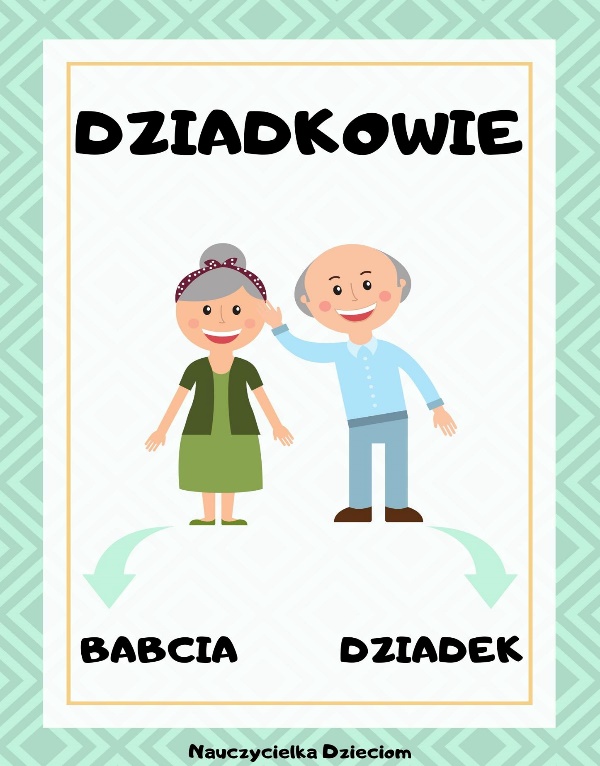 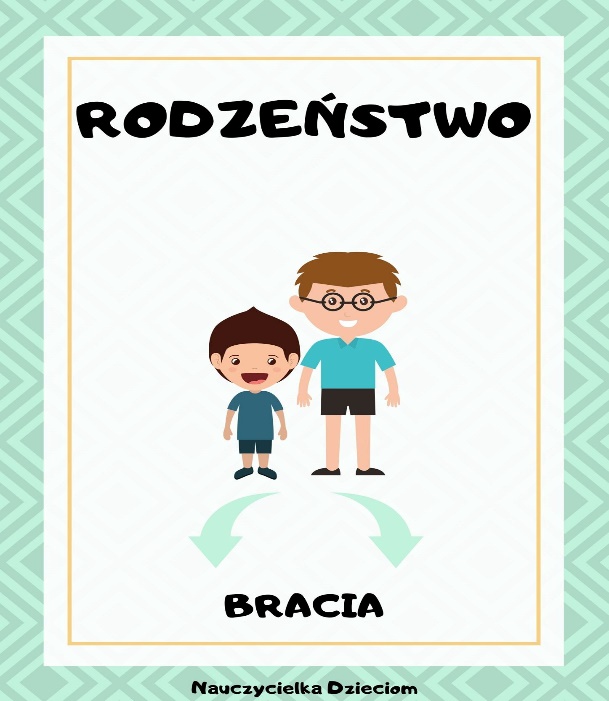 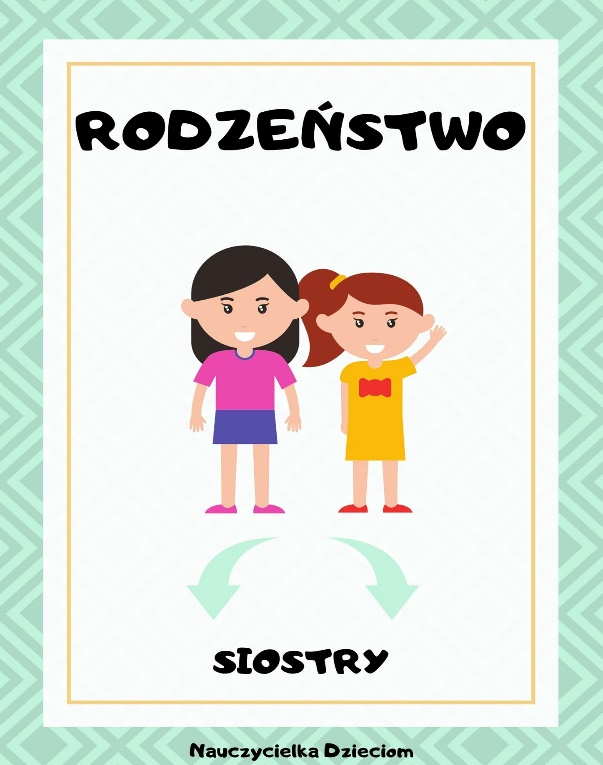 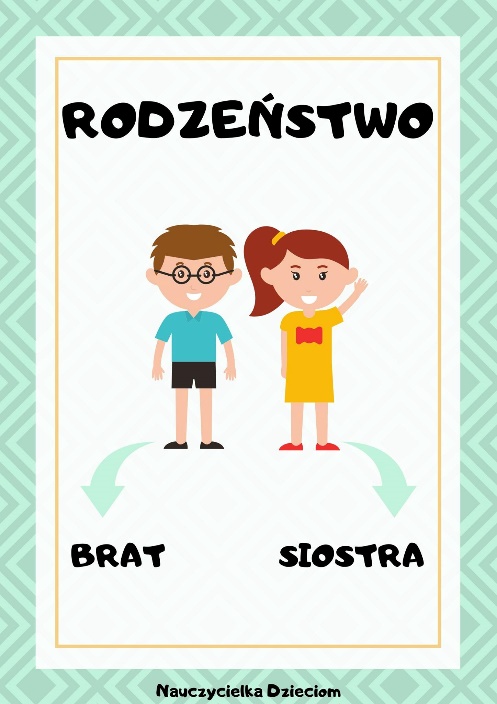 „Dokończ zdanie” – zabawa słowna.Mama i tata to moi..............Mój brat jest dla mamy i taty..............Dziadek i babcia to rodzice..............Dla babci i dziadka jestem..............Mój tata dla mojej babci jest..............Moja mama dla mojego dziadka jest..............Tata mojej mamy to mój..............Mama mojej mamy to moja..............Siostra mojego taty jest moją..............Brat mojej mamy to mój..............Brat mojego taty to mój..............Wytnij napisy i przyklej obok właściwej strzałki 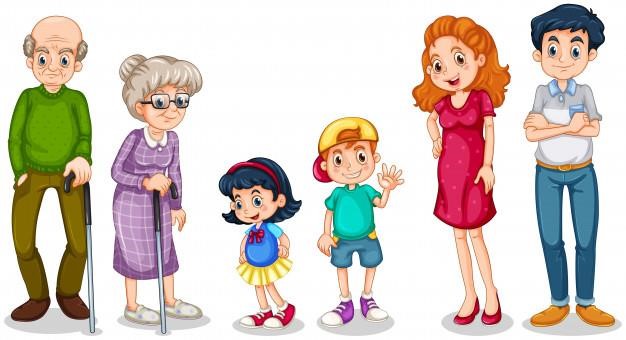 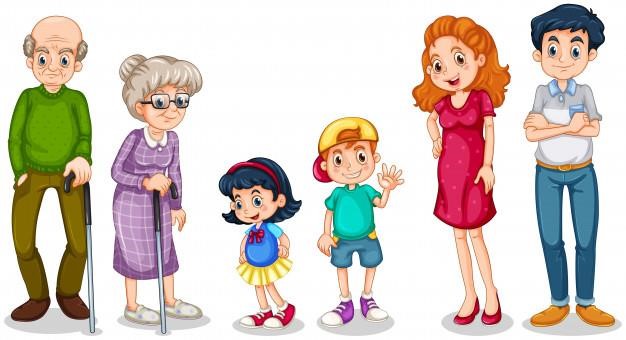 „Moje drzewo genealogiczne” – zabawa plastyczna. Dziecko rysuje portrety członków swojej rodziny.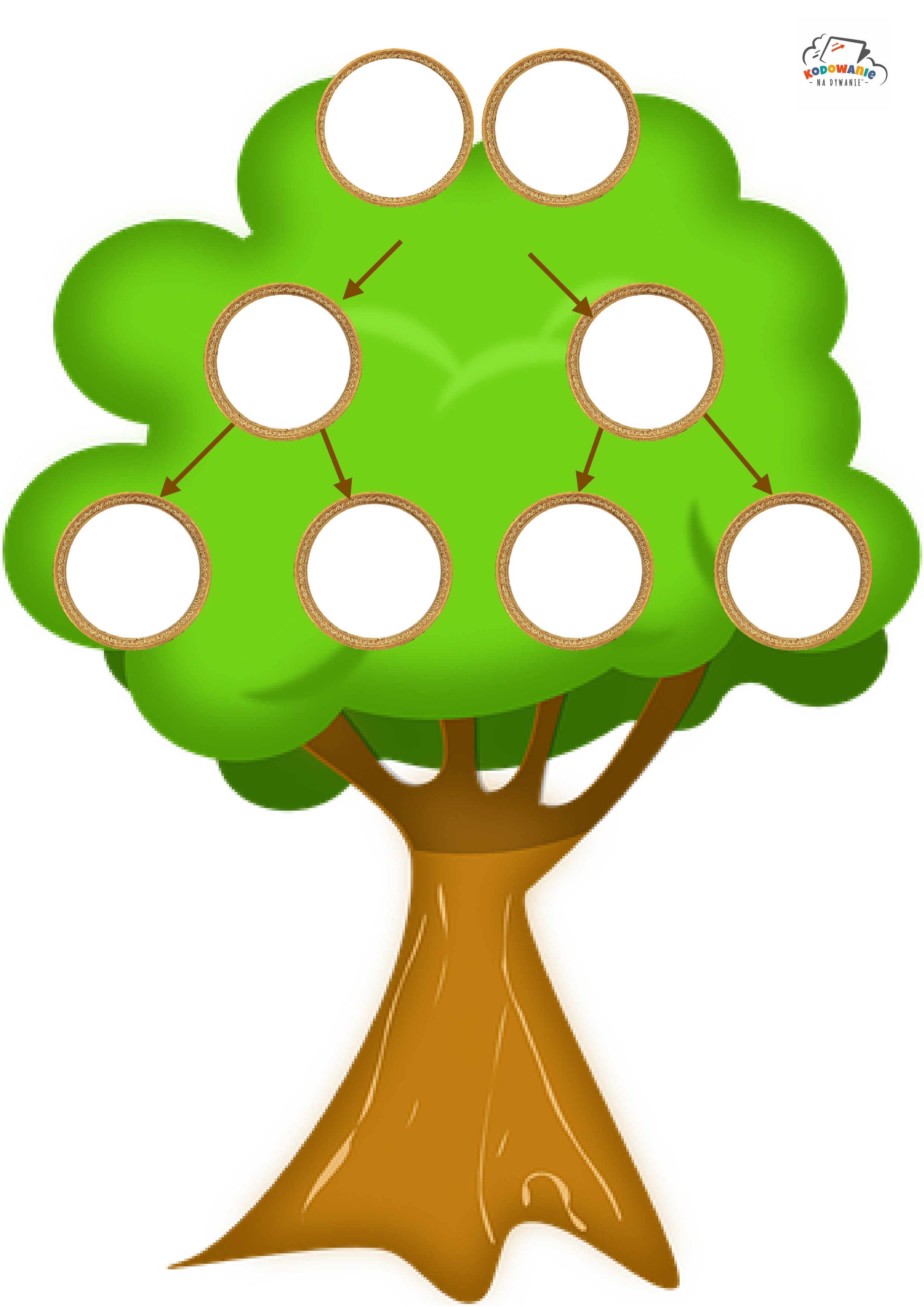 „Kim jest moja mama?” – zabawa dramowa.Dziecko przedstawia za pomocą mimiki, gestów, dźwięków charakterystyczne cechy zawodu mamy.Możesz pokolorować obrazek dla mamy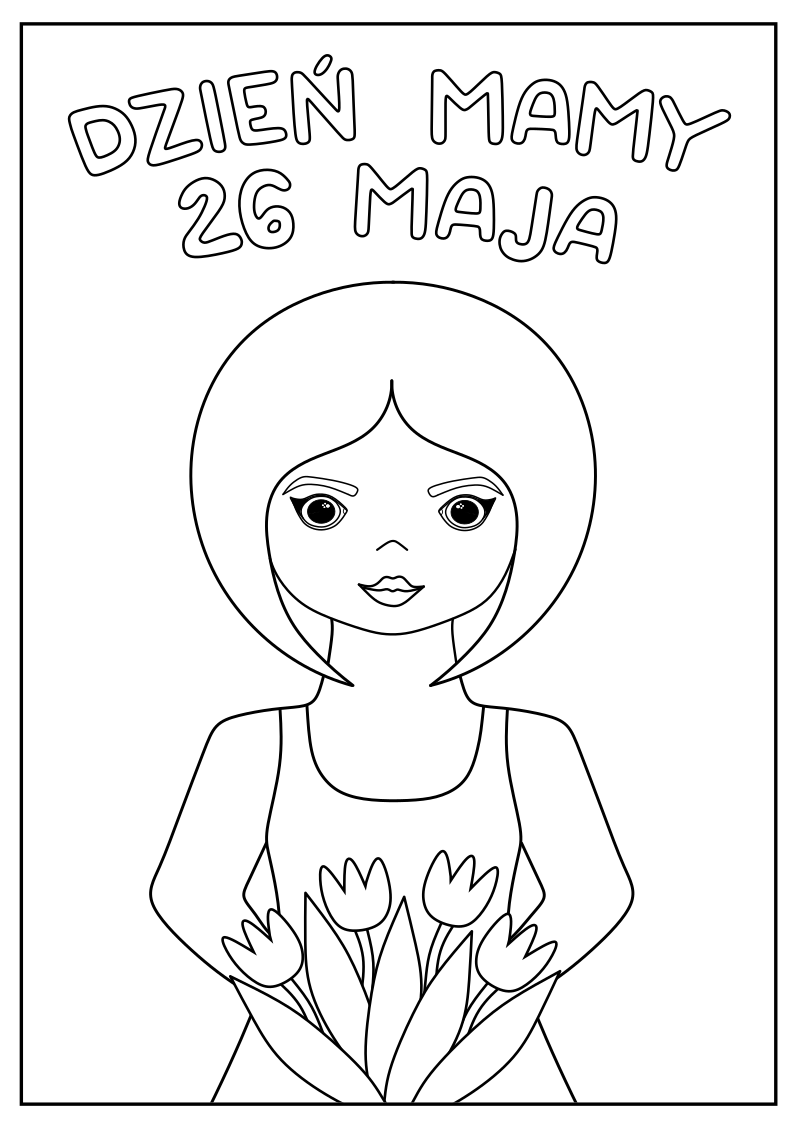 „Jaki prezent sprawi radość mamie?” -  kolorujemy laurkę dla mamy.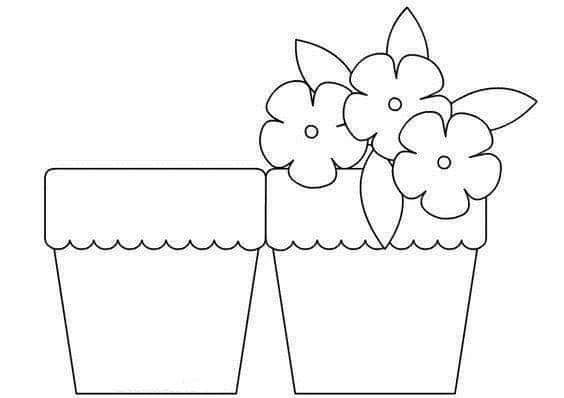 Gdy już laurka będzie gotowa zaproście mamę do wspólnego oglądnięcia życzeń, a potem spróbujcie sami złożyć życzenia… na pewno sobie poradziciehttps://www.youtube.com/watch?v=ueZ1vWjjYTYJęzyk angielskiMiłego dnia Pani Renia i Pani MartaMAMA DZIADEK BRAT TATA SIOSTRA BABCIA 